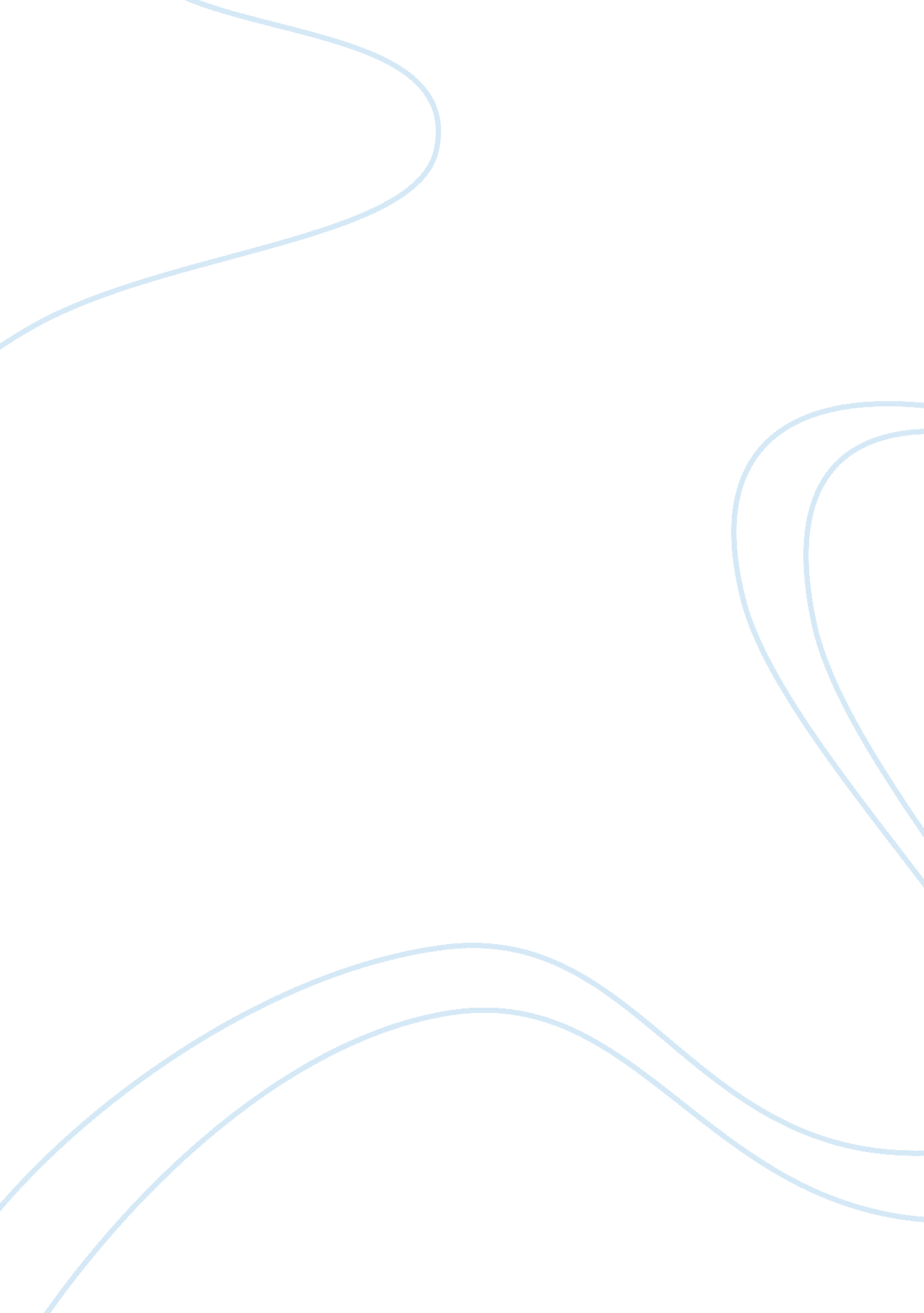 They say i say chapter 1 "they say"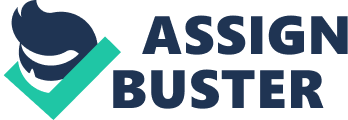 Whats importantGive a clear point. Tell reader your thesis and what your thesis is in response to as well, aka the background of the storyToo keep audience engagedExplain what you are responding too early onYou are whatentering into a larger conversation so you need to start with what " they are saying" Your ideasIntroduce them as a response to what " they say" Summarize what they say as soon as you can. Whats bestSummarize the ideas you're responding to briefly at the start of your text delay detailed elaboration for later. 
give readers a preview of whats motivating you. don't around them in details right away. If you start with opposing sides argumentmake sure it in some way illistrates the view your dressing or leads you too that view directly with minimum stepsIntroducing what they say templateAmericans have always believed that... 
Conventional wisdom has it that... 
Common sense seems to dictate that... 
The common way to think about ... is that... 
It is often said that... 
My whole life i have heard it said that... 
You would think that... 
Many people assume that... Making what they say into what you sayIve always believed that... 
when i was a child, i used to think that... 
Although i should know better by know, i cannot help thinking that... 
at the same time that i believe..., i also believe... Introducing something that is implied or assumedAlthough none of them have ever said so directly, my teachers have often given me the impression that education will open doors. 
One implication of ... is that .... 
Although... does not say so directly, she apparently assumes that... 
While they rely admit as much,... often take for granted that... Introducing an ongoing debateIn discussions of ..., one controversial issue has been.... on the one hand, ... argues.... On the other hand, ... contends... Others even maintain .... My own view is ... ongoing debateWhen it comes to the topic of ..., most of us will readily agree that... Where this agreement usually ends, however, is on the question of ... Whereas some are convinced that..., others maintain that... Use return sentences to remind readerof what they say readers will forget and not follow 
Ex.. 
In conclusion, then, as i suggested earlier, defenders of ... can have it both ways. Their assertion that .... is contradicted by their clam that... ONTHEY SAY I SAY CHAPTER 1 " THEY SAY" SPECIFICALLY FOR YOUFOR ONLY$13. 90/PAGEOrder Now 